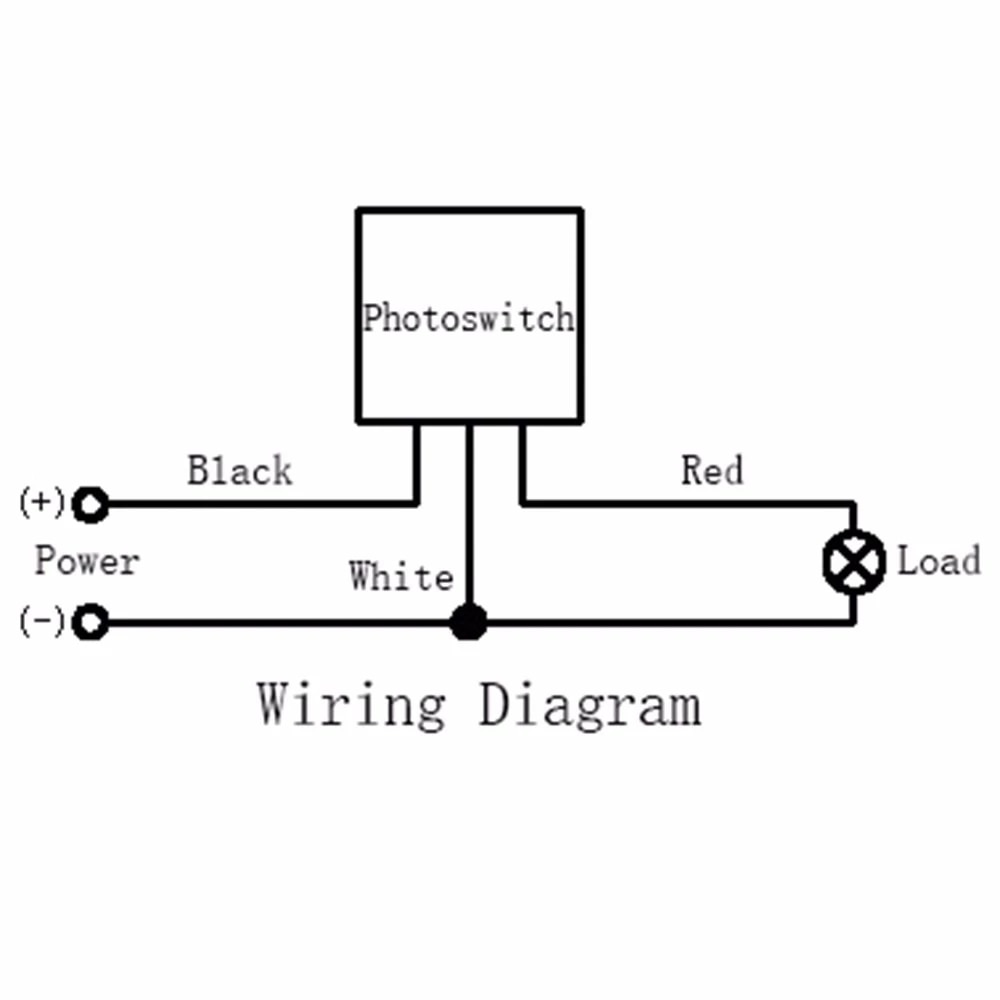 датчик включения уличного освещения на 12 вольтЭтот датчик удобно использовать на объектах, которые не обслуживаются людьми (дачи, гаражи и т. д.). Вечером, когда на улице начнет темнеть, лампочка (или другое устройство) включится, Как станет светло - выключится. Можно использовать как недорогую защиту от воров!Предназначен для включения или выключения света  днем и ночью без ручного управления (автоматически).Широкое применение: подъезды домов, уличное освещение, и другие места.Также может поместиться в солнечные светильники и фонари, или автомобили, мотоциклы, электрические машины и другиеНапряжение питания 12 вольтовые лампы и фонари или оборудования.Простой в установке и удобен в использовании.
Спецификация:Модель:as-10-12.Входное напряжение: постоянный или переменный ток 12 Вольт.Выходное напряжение: постоянный или переменный ток 12 Вольт.Максимальный ток нагрузки: 10А.Частота:50-60Гц.Размер: 4.5 см x 3.5 см x 5 см.